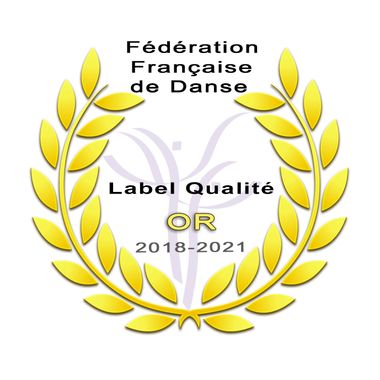 FICHE SANITAIRE DE LIAISON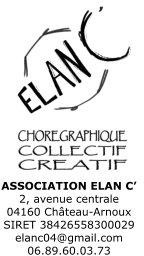 Document non confidentiel Année 2021  /2022En cas d’urgence, le-la responsable de l’activité présent-e appelle le SAMU. Il-elle s’efforce de prévenir la famille ou autre personne citée par les moyens les plus rapides. Merci de transmettre à l’association Elan C’ tous changements de coordonnées en cours d’année.Si décidé par le 15, orientation et transport par les services de secours d’urgence vers l’hôpital le mieux adapté. Un enfant mineur ne peut sortir de l’hôpital qu’accompagné de sa famille. Je soussigné-e, ………………………………………………………, responsable légal-e de l’enfant, déclare exacts les renseignements portés sur cette fiche.Date et signatureJoindre à ce document :Un certificat médical				Une attestation d’assurance  RENSEIGNEMENTS SUR L’ENFANT  RENSEIGNEMENTS SUR L’ENFANT  RENSEIGNEMENTS SUR L’ENFANT  RENSEIGNEMENTS SUR L’ENFANTNom PrénomDate de naissance AgeEcoleClasseLe(s) cours suivi(s) cette année : jours et horairesL’enfant est-il autorisé à quitter seul le cours ?      OUI                                  NONL’enfant est-il autorisé à quitter seul le cours ?      OUI                                  NONL’enfant est-il autorisé à quitter seul le cours ?      OUI                                  NONL’enfant est-il autorisé à quitter seul le cours ?      OUI                                  NON  RENSEIGNEMENTS SUR LA FAMILLE  RENSEIGNEMENTS SUR LA FAMILLE  RENSEIGNEMENTS SUR LA FAMILLENom-s et prénom-s du/des responsable-s Lien avec l’enfantAdresseAdresse mailTél. en cas d'urgence (dans le créneau horaire du cours)Nom :  Tel :Tél. en cas d'urgence (dans le créneau horaire du cours)  Nom : Tel : VACCINATIONS OBLIGATOIRES VACCINATIONS OBLIGATOIRES VACCINATIONS OBLIGATOIRESDate dernier rappelDT PolioRECOMMANDATIONSRECOMMANDATIONSProblème de santé nécessitant des mesures particulières : allergies, traitement en cours, traitement d’urgence.Autres informations jugées importantes à transmettre : décision judiciaire limitant les contacts avec un membre de la famille…